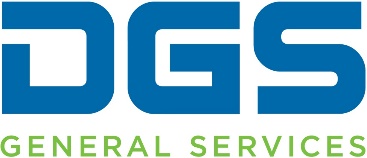 [Classification] Interview ScheduleRegion – Building or ProgramRPA # [xxxxx]Day, DateLocation:Panel Members: Candidate Name:Candidate Name:12:30 PM- 1:30 PM		LUNCHCandidate Name:Candidate Name:TimeAction9:30 AMCandidate Arrive/ Check-in9:40-10:00 AMPre-exposure10:00- 11:00 AMInterview11:00- 11:15 AMScoringTimeAction10:45 AMCandidate Arrive/ Check-in10:55- 11:15 AMPre-exposure11:15- 12:15 PMInterview12:15- 12:30 PMScoringTimeAction1:30 PMCandidate Arrive/ Check-in1:40- 2:00 PMPre-exposure2:00- 3:00 PMInterview3:00- 3:15 PMScoringTimeAction2:45 PMCandidate Arrive/ Check-in2:55- 3:15 PMPre-exposure3:15- 4:15 PMInterview4:15- 4:30 PMScoring